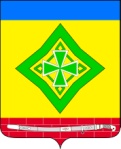 Проект  АДМИНИСТРАЦИЯ ЛАДОЖСКОГО СЕЛЬСКОГО ПОСЕЛЕНИЯ УСТЬ-ЛАБИНСКОГО  РАЙОНАП О С Т А Н О В Л Е Н И Еот   ______  г.         			                                                                №  ___станица ЛадожскаяОб утверждении Положения об организации и проведении практики (стажировки) студентов образовательных учреждений высшего профессионального образования, имеющих государственную аккредитацию, в администрации Ладожского сельского поселения              Усть-Лабинского  района	В соответствии со статьей 7 Закона Краснодарского края от 08 июня   2007 года № 1244-КЗ «О муниципальной службе в Краснодарском крае», в целях обеспечения системности практической подготовки студентов образовательных учреждений высшего профессионального образования, имеющих государственную аккредитацию, в государственных органах Краснодарского края, п о с т а н о в л я ю:     1. Утвердить Положение об организации и проведении практики (стажировки) студентов образовательных учреждений высшего профессионального образования, имеющих государственную аккредитацию, в администрации Ладожского сельского поселения Усть-Лабинского  района, согласно приложению.     2. Главному специалисту общего отдела администрации Ладожского сельского поселения Усть-Лабинского района (Тунгатова):     2.1. обеспечить условия для прохождения практики (стажировки) студентов образовательных учреждений высшего профессионального образования, имеющих государственную аккредитацию, в администрации Ладожского сельского поселения Усть-Лабинского  района.    2.2. организовать проведение практики (стажировки) студентов образовательных учреждений высшего профессионального образования, имеющих государственную аккредитацию, в администрации Ладожского сельского поселения Усть-Лабинского  района.    2.3. Общему отделу администрации Ладожского сельского поселения              Усть-Лабинского района (Тунгатова) обнародовать настоящее постановление в установленном законом порядке и разместить на официальном сайте администрации Ладожского сельского поселения Усть-Лабинского района. 3. Контроль за выполнением настоящего постановления возложить на главу Ладожского сельского поселения Усть-Лабинского района  Т.М. Марчук.    4. Постановление вступает в силу со дня его обнародования.Глава Ладожского сельского поселенияУсть-Лабинского района                                                                  Т. М. МарчукПРИЛОЖЕНИЕУТВЕРЖДЕНОпостановлением администрации Ладожского сельского поселенияУсть-Лабинского  районаот_______2018 г. № _____ПОЛОЖЕНИЕ Об организации и проведении практики (стажировки) студентов образовательных учреждений высшего профессионального образования, имеющих государственную аккредитацию, в администрации Ладожского сельского поселения       Усть-Лабинского  района     Положение об организации и проведении практики (стажировки) студентов образовательных учреждений высшего профессионального образования, имеющих государственную аккредитацию, в администрации Ладожского сельского поселения Усть-Лабинского  района  (далее - Положение) разработано в соответствии с государственными образовательными стандартами высшего профессионального образования, Положением о порядке проведения практики студентов образовательных учреждений высшего профессионального образования, утвержденным Приказом Министерства образования Российской Федерации от 25 марта 2003 года № 1154, а также в соответствии со статьей 7 Закона Краснодарского края от 08 июня 2007 года № 1244-КЗ «О муниципальной службе в Краснодарском крае».1. Общие положения1.1. Положение распространяется на студентов, обучающихся по очной форме обучения в образовательных учреждениях высшего профессионального образования, имеющих государственную аккредитацию (далее - ВУЗ).Положение определяет и регламентирует порядок организации и проведения практики (стажировки) студентов вузов в администрации Ладожского сельского поселения Усть-Лабинского  района.1.2. Практика (стажировка) студентов вузов является составной частью основной образовательной программы высшего профессионального образования.Цели, задачи и объемы практики (стажировки) студентов вузов определяются соответствующими государственными образовательными стандартами по направлениям подготовки (специальностям) высшего профессионального образования (далее - ГОС ВПО).Программа практики (стажировки) студентов разрабатывается вузами и согласовывается с администрацией Ладожского сельского поселения Усть-Лабинского  района. К практике (стажировке) в администрации Ладожского сельского поселения Усть-Лабинского  района  студенты ВУЗов привлекаются начиная со 2-го курса.Количество студентов, направляемых ВУЗами на практику (стажировку) в администрацию Ладожского сельского поселения Усть-Лабинского  района , а также график прохождения практики (стажировки) студентов определяются администрацией Ладожского сельского поселения Усть-Лабинского  района  и согласовываются с ректорами ВУЗов.1.3. Практика (стажировка) студентов рассчитана на весь срок обучения в вузе и предусматривает по окончании каждого этапа практики (стажировки) проведение обязательной промежуточной аттестации студентов с целью оценки результатов прохождения практики (стажировки).Аттестацию студентов с целью оценки результатов прохождения практики (стажировки) проводит один раз в год аттестационная комиссия администрации Ладожского сельского поселения Усть-Лабинского  района.В администрации Ладожского сельского поселения Усть-Лабинского  района  в соответствии с настоящим Положением разрабатывается положение о сроках и порядке работы аттестационной комиссии администрации Ладожского сельского поселения Усть-Лабинского  района  по оценке результатов прохождения студентами ВУЗов практики (стажировки) в администрации Ладожского сельского поселения Усть-Лабинского  района.В администрации Ладожского сельского поселения Усть-Лабинского  района  после защиты студентами выпускных квалификационных работ проводится обязательная итоговая аттестация и выдача, в случае принятия аттестационной комиссией администрации Ладожского сельского поселения Усть-Лабинского  района  положительного решения, свидетельства о прохождении практики (стажировки) по форме согласно приложению № 1 к настоящему Положению. 2. Виды практики (стажировки)2.1. Основными видами практики (стажировки) студентов ВУЗов являются ознакомительная практика (для студентов 2-го курса), учебная практика (для студентов 3-го курса), производственная стажировка (для студентов 4-го курса) и преддипломная практика (для студентов 5-го курса).2.2. Ознакомительная и учебная практики студентов проводятся с целью изучения основных задач, функций, направлений и организации деятельности администрации Ладожского сельского поселения Усть-Лабинского  района, получения специальных профессиональных знаний и умений по специальности, получаемой в ВУЗе.2.3. Производственная стажировка (далее также - стажировка) является составной частью процесса подготовки специалистов с высшим профессиональным образованием к исполнению обязанностей на должностях муниципальной службы, относящихся к ведущей группе должностей, и обобщающим этапом закрепления студентами знаний, которые они получили в ВУЗе, изучая общепрофессиональные и специальные дисциплины. В процессе прохождения стажировки студенты приобретают умения и навыки практического применения теоретических знаний.Стажировка носит индивидуальный характер, предусматривает выполнение студентом заданий и поручений, направленных на самостоятельную теоретическую подготовку, овладение практическими навыками работы на соответствующих должностях муниципальной службы, приобретение профессиональных, организаторских навыков, а также опыта работы со служебной документацией, правовыми актами.Стажировка проводится, как правило, во второй половине учебного года. По соглашению заинтересованных сторон стажировка студентов может проводиться в иные периоды.2.4. Преддипломная практика является продолжением производственной стажировки, завершающим этапом теоретической и практической подготовки студента. В процессе прохождения преддипломной практики студент приобретает конкретные знания и навыки, используемые при подготовке выпускной квалификационной работы.2.5. Основные виды практики, их продолжительность, порядок контроля и формы отчетности студентов определяются ГОС ВПО, нормативными правовыми актами администрации Ладожского сельского поселения Усть-Лабинского  района  и согласовываются с ВУЗами.3. Цели и задачи практики (стажировки) студентов3.1. Целями практики (стажировки) студентов являются обеспечение системности практической подготовки студентов ВУЗов, закрепление теоретических знаний, полученных в процессе обучения в ВУЗе, приобретение практических навыков работы на должностях муниципальной службы, относящихся к ведущей группе должностей.3.2. Задачами в период прохождения практики являются:- изучение правовых основ деятельности и полномочий администрации Ладожского сельского поселения Усть-Лабинского  района;- изучение структуры, основных задач и функций органов местного самоуправления Ладожского сельского поселения Усть-Лабинского  района  по месту прохождения практики;- изучение законодательства Российской Федерации, правовых актов Краснодарского края, принимаемых в том числе муниципальным органом по месту прохождения практики;- изучение порядка правового, организационного, документационного, информационно-аналитического обеспечения деятельности администрации Ладожского сельского поселения Усть-Лабинского  района;- приобретение опыта работы со служебными документами, обобщения и анализа информации, взаимодействия с другими организациями.3.3. Задачами в период прохождения стажировки являются:- приобретение и закрепление на практике теоретических знаний, организаторских навыков и опыта работы по месту прохождения стажировки;- изучение структуры по месту прохождения стажировки, правовых актов, регламентирующих его деятельность;- приобретение практических навыков по рассмотрению писем и приему граждан, правовому, организационному, документационному,  информационно-аналитическому обеспечению деятельности администрации Ладожского сельского поселения Усть-Лабинского  района;- приобретение опыта подготовки аналитических, отчетных материалов и предложений, писем, работы с другими служебными документами, систематизации и обобщения информации;- участие в заседаниях рабочих групп по разработке проектов нормативных правовых актов, распорядительных документов;- участие в организации работы по подготовке и проведению совещаний и иных мероприятий.4. Организация и проведение практики (стажировки) студентов4.1. Организация и проведение практики (стажировки) студентов на всех этапах должны быть направлены на обеспечение системности практической подготовки студентов ВУЗов.4.2. Требования к организации и проведению практики (стажировки) студентов ВУЗов в администрации Ладожского сельского поселения Усть-Лабинского  района  определяются и регламентируются настоящим Положением.4.3. Практика (стажировка) студента ВУЗа осуществляется на основании трехстороннего договора, заключаемого между администрацией Ладожского сельского поселения Усть-Лабинского  района  по месту прохождения практики (стажировки), ВУЗом и студентом в соответствии с приложением № 2 к настоящему Положению. Договор предусматривает порядок, условия, сроки проведения практики (стажировки), обязательства администрации Ладожского сельского поселения Усть-Лабинского  района, обязательства ВУЗа, основные права и обязанности студента, ответственность сторон.4.4. Отбор кандидатов для направления на практику (стажировку) в администрацию Ладожского сельского поселения Усть-Лабинского  района  проводится ВУЗом из числа студентов, показавших наилучшую теоретическую подготовку по приобретаемым специальностям и профильным дисциплинам.4.5. Для руководства практикой (стажировкой) студентов назначаются руководители практики (стажировки) от ВУЗа из числа преподавателей специальных дисциплин и от администрации Ладожского сельского поселения Усть-Лабинского  района.За руководителями ознакомительной и учебной практики закрепляется не более пяти студентов, за руководителями производственной стажировки и преддипломной практики - не более двух студентов.4.6. На студентов, являющихся практикантами (стажерами), распространяется служебный распорядок, действующий в администрации Ладожского сельского поселения Усть-Лабинского  района.4.7. Продолжительность рабочего дня студентов при прохождении практики (стажировки) в администрации Ладожского сельского поселения Усть-Лабинского  района  составляет не более шести часов.4.8. Форма отчетности студентов о прохождении практики (стажировки) студентов определяется администрацией Ладожского сельского поселения Усть-Лабинского  района  по согласованию с ВУЗом.4.9. Положительное решение аттестационной комиссии по результатам прохождения практики (стажировки) студентами и итоговой аттестации служит основанием для выдачи свидетельства о прохождении практики (стажировки), дающего право поступления на государственную гражданскую службу Краснодарского края или муниципальную службу в Краснодарском крае на должности, относящиеся к ведущей группе должностей, без предъявления требований к стажу муниципальной службы или стажу (опыту) работы по специальности.4.10. Привлечение студентов к видам деятельности, не предусмотренным программой практики (стажировки), не допускается.Глава Ладожского сельского поселенияУсть-Лабинского района                                                                    Т. М. МарчукПРИЛОЖЕНИЕ № 1к Положению об организациии проведении практики(стажировки) студентовобразовательных учрежденийвысшего профессиональногообразования, имеющихгосударственную аккредитацию,в администрации Ладожского сельского поселения Усть-Лабинский районОПИСАНИЕ И ОБРАЗЕЦСВИДЕТЕЛЬСТВА О ПРОХОЖДЕНИИ ПРАКТИКИ (СТАЖИРОВКИ)1. Свидетельство о прохождении практики (стажировки) (далее - свидетельство) представляет собой книжечку в твердой обложке бордового цвета с размером сторонки 120 x 170 мм., с воспроизведением на внешней стороне в центре надписи прописными буквами: «СВИДЕТЕЛЬСТВО». Указанная надпись выполняется тиснением фольгой золотого цвета.2. Для изготовления внутренней вклейки свидетельства используется бумага с фоновой защитной сеткой розового цвета.3. На левой стороне внутренней вклейки свидетельства:- в верхней части с ориентацией по центру воспроизводится изображение в цвете герба Усть-Лабинского района размером 55 x ;- ниже через  с ориентацией по центру располагается надпись прописными буквами жирным шрифтом: «СВИДЕТЕЛЬСТВО»;- ниже с ориентацией по ширине с интервалом в  в шесть строк располагается надпись курсивом: «дает право поступления на должности государственной гражданской службы Краснодарского края или муниципальной службы в Краснодарском крае, относящиеся к ведущей группе должностей, без предъявления требований к стажу государственной гражданской (муниципальной) службы или стажу (опыту) работы по специальности»;- ниже через  с ориентацией по центру с интервалом в  в две строки располагается надпись: на первой строке курсивом – «Регистрационный номер ____», на второй – «г. Усть-Лабинск».4. На правой стороне внутренней вклейки свидетельства:- в верхней части с ориентацией по центру воспроизводится изображение в цвете герба Усть-Лабинского района размером 18 x ;- ниже через  с ориентацией по центру в две строки располагается надпись прописными буквами: «МУНИЦИПАЛЬНОЕ ОБРАЗОВАНИЕ УСТЬ-ЛАБИНСКИЙ РАЙОН»;- ниже через  с ориентацией по центру в две строки располагается надпись прописными буквами шрифтом меньшего размера: «Администрация муниципального образования Усть-Лабинский район»;- ниже через  с интервалом в  с ориентацией по центру располагается надпись в две строки: на первой строке прописными буквами разреженным жирным шрифтом – «СВИДЕТЕЛЬСТВО», на второй жирным шрифтом – «о прохождении практики (стажировки)»;- ниже через  с ориентацией по ширине с интервалом в  в три строки располагается надпись: на первой строке – «Настоящее свидетельство выдано _____________», на второй - линия, под которой через  с ориентацией по центру располагается надпись шрифтом меньшего размера: «(фамилия, имя, отчество)», на третьей – «в том, что он (она) с _________________ 20___ г. по ____________________ 20___ г.»;- ниже через  располагается надпись: «прошел(а) практику (стажировку)»;- ниже через  с ориентацией по центру располагается надпись курсивом: «по программе»;- ниже через  в две строки с ориентацией по центру с интервалом в  в кавычках располагается надпись курсивом прописными буквами жирным шрифтом: на первой строке – «ГОСУДАРСТВЕННОЕ И МУНИЦИПАЛЬНОЕ», на второй – «УПРАВЛЕНИЕ»;- ниже через  с ориентацией по левому краю с интервалом в  в три строки располагается надпись: на первой строке – «Председатель», на второй строке – «аттестационной комиссии муниципального», на третьей строке – «образования Усть-Лабинский район»;- ниже через  с ориентацией по левому краю на расстоянии  друг от друга на одной строке напечатаны две линии длиной по  каждая, под первой линией через  располагается надпись шрифтом меньшего размера: «(подпись)», под второй линией через  располагается надпись шрифтом меньшего размера: «(расшифровка подписи)»;- ниже через  с ориентацией по левому краю располагается надпись: «Ректор ______________», под линией через  располагается надпись шрифтом меньшего размера: «(наименование образовательного учреждения высшего профессионального образования)»;ниже через  с ориентацией по левому краю на расстоянии  друг от друга на одной строке напечатаны две линии длиной по  каждая, под первой линией через  располагается надпись шрифтом меньшего размера: «(подпись)», под второй линией через  располагается надпись шрифтом меньшего размера: «(расшифровка подписи)»;- ниже через  с ориентацией по левому краю располагается надпись прописными буквами: «М.П.», справа от этой надписи на той же строке на расстоянии  располагается надпись: «Дата выдачи __________ 20___ г.».5. Внутренние вклейки наклеиваются на внутренние стороны переплета свидетельства специальным клеем.Приложение № 2к Положению об организациии проведении практики(стажировки) студентовобразовательных учрежденийвысшего профессиональногообразования, имеющихгосударственную аккредитацию,в государственных органахКраснодарского краяДОГОВОРмежду администрацией Ладожского сельского поселения Усть-Лабинского района, образовательным учреждением высшего профессионального образования, имеющим государственную аккредитацию, и студентом об организации и проведении практики (стажировки) студента                                                  «___» ___________ 20___г.Администрация Ладожского сельского поселения Усть-Лабинского района в лице главы Ладожского сельского поселения Усть-Лабинского района ____________________________________________________________________, действующего на основании Устава Ладожского сельского поселения Усть-Лабинского района, именуемая в дальнейшем «Администрация», с одной стороны, образовательное учреждение высшего профессионального образования, имеющее государственную аккредитацию, ____________________________________________________________________(наименование образовательного____________________________________________________________________учреждения высшего профессионального образования, имеющего государственную аккредитацию)(далее также - ВУЗ) в лице ректора _____________________________________,                                                                                                                  (фамилия, имя, отчество)действующего на основании устава ВУЗа, с другой стороны и студент ____________________________________________________________________(фамилия, имя, отчество)с третьей стороны, руководствуясь Положением об организации и проведении практики (стажировки) студентов образовательных учреждений высшего профессионального образования, имеющих государственную аккредитацию, в администрации Ладожского сельского поселения Усть-Лабинского района (далее - Положение), заключили настоящий договор (далее - Договор) о нижеследующем.1. Предмет ДоговораСтороны Договора принимают на себя обязательства реализовать программу высшего профессионального образования в части организации и проведения практики (стажировки) студентов в течение всего срока обучения (2-й курс - ознакомительная практика, 3-й курс - учебная практика, 4-й курс – производственная стажировка, 5-й курс - преддипломная практика) по программе «________________________________________________________».2. Обязательства администрации В соответствии с предметом Договора администрация обязуется:2.1. Предоставить ВУЗу места практики (стажировки) в соответствии с программой практики (стажировки).2.2. Принять на практику (стажировку) студента на период с «___» _____________ 20___ года по «___» ______________ 20___ года по программе «__________________________________________________________________», обеспечив ему на время прохождения практики (стажировки) вход в здание администрации.2.3. Назначить из числа муниципальных служащих Администрации, замещающих должности муниципальной службы, руководителя практики (стажировки).2.4. Провести под роспись необходимые инструктажи студента по охране труда, технике безопасности и противопожарной безопасности.2.5. Не допускать привлечения студента к видам деятельности, не предусмотренным программой практики (стажировки).2.6. Предоставлять студенту возможность пользоваться имеющейся в Администрации литературой и документацией, оргтехникой, оказывать студенту помощь в подборе материалов для курсовых и выпускной квалификационной работ.2.7. Оценивать качество работы студента в период практики (стажировки), составлять характеристики на студента и заключения об уровне его квалификации и результатах выполненной им работы.2.8. Оказывать содействие в определении студентом тем рефератов, курсовых работ, подготовке выпускной квалификационной работы.2.9. Проводить по окончании каждого этапа практики (стажировки) обязательную промежуточную аттестацию студента, предусматривающую принятие решения о качестве выполнения студентом заданий в период прохождения практики (стажировки).2.10. Выдать, в случае принятия аттестационной комиссией администрации положительного решения по результатам обязательной итоговой аттестации, проводимой после защиты студентом выпускной квалификационной работы, свидетельство о прохождении практики (стажировки).3. Обязательства ВУЗаВ соответствии с предметом Договора ВУЗ обязуется:3.1. Провести предварительное теоретическое и профессиональное обучение студента в соответствии с действующими учебными планами и программами.3.2. Провести отбор студентов на практику (стажировку) с учетом их заслуг в учебе, деловых и моральных качеств,  соответствия   квалификационным требованиям к направлению и квалификации профессионального образования по должностям муниципальной службы, относящимся к ведущей группе должностей.3.3. Организовать изучение студентом необходимых инструкций по охране труда, технике безопасности и противопожарной безопасности.3.4. Проинструктировать студента по правилам безопасного поведения на дорогах и в пути следования на практику (стажировку).3.5. Обеспечить своевременное прибытие студента для прохождения практики (стажировки) в Администрацию.3.6. Назначить руководителя практики (стажировки) от ВУЗа из числа преподавателей специальных дисциплин.3.7. Разработать и согласовать с Администрацией программу практики (стажировки).3.8. Оказывать студенту методическую помощь.4. Обязательства студентаВ соответствии с предметом Договора студент обязуется:4.1. Выполнять добросовестно, на достаточно квалифицированном уровне и в полном объеме задания, предусмотренные программой практики (стажировки).4.2. Соблюдать правила служебного распорядка, действующие в Администрации, требования по охране труда, технике безопасности и противопожарной безопасности.4.3. Проходить практику (стажировку) в администрации в сроки, определенные в Договоре.5. Ответственность сторон5.1. Стороны Договора несут ответственность за невыполнение или ненадлежащее выполнение взятых на себя обязательств.5.2. Студент, заключивший Договор, по его (студента) просьбе освобождается от исполнения Договора в случае возникших после заключения Договора медицинских противопоказаний к прохождению практики (стажировки).6. Общие положения6.1. Договор составлен в трех экземплярах, один из которых хранится в администрации Ладожского сельского поселения Усть-Лабинского района, второй - в ВУЗе, третий - у студента.6.2. Договор может быть изменен либо расторгнут по письменному соглашению сторон или в соответствии с Гражданским кодексом Российской Федерации.6.3. Договор может быть расторгнут по инициативе администрации Ладожского сельского поселения Усть-Лабинского района по итогам ежегодного отчета о прохождении практики (стажировки) студента в случае невыполнения студентом обязательств, предусмотренных разделом 4 настоящего Договора.6.4. Договор может быть расторгнут по инициативе ВУЗа в случае несоблюдения условий Договора администрацией Ладожского сельского поселения Усть-Лабинского района.6.5. Договор вступает в силу с момента его подписания и действует до окончания прохождения студентом практики (стажировки) в администрации Ладожского сельского поселения Усть-Лабинского района либо расторжения Договора по основаниям, изложенным в пунктах 6.2 - 6.4 настоящего Договора.7. Юридические адреса и реквизиты сторон                                                                                                                   (подпись)                           (ФИО) «_____»______________20____г.                 «_____»______________20____г.М.П.                                                                М.П.___________________________________________________________________(фамилия, имя, отчество студента)____________________________________________________________________(год рождения, паспортные данные (серия, номер, кем и когда выдан),____________________________________________________________________адрес места жительства, контактный телефон)____________________                    (подпись)Ладожского сельского поселения Усть-Лабинского района(наименование вуза)352330, Краснодарский крайУсть-Лабинский район,  ст. Ладожская, ул. Ленина, 8Факс 70276(почтовый адрес)(телефон, факс)Глава Ладожского сельского поселения Ректор            Усть-Лабинского района                                                              ______________________(Ф.И.О.)                                           (наименование вуза)              (подпись)________________________/ __________________/